MondayTuesdayWednesdayThursdayFriday9-9:15SpellingsPractice the words find          carelesshopeless    uselessfaultless   agreementmovement treatmentpayment    floorSpellingsPractice the words find          carelesshopeless    uselessfaultless   agreementmovement treatmentpayment    floorSpellingsPractice the words find          carelesshopeless    uselessfaultless   agreementmovement treatmentpayment    floorSpellingsPractice the words find          carelesshopeless    uselessfaultless   agreementmovement treatmentpayment    floorSpelling Test Log on to Purple Mash or do with a grown up9:15-10:15EnglishSee separate folder for resources.Lesson 1 Alien Tea PhonicsEnglishLesson 2 Alien Tea SentencesEnglishLesson 3 Alien Tea FavouritesEnglishLesson 4 Alien Tea Song and recipe PSHEWhat was the best thing about the school year so far?10:30-11Snack time/Movement BreakKeep healthy with a piece of fruit, veggie sticks, yoghurt or cheese and crackers and a drinkSnack time/Movement BreakKeep healthy with a piece of fruit, veggie sticks, yoghurt or cheese and crackers and a drinkSnack time/Movement BreakKeep healthy with a piece of fruit, veggie sticks, yoghurt or cheese and crackers and a drinkSnack time/Movement BreakKeep healthy with a piece of fruit, veggie sticks, yoghurt or cheese and crackers and a drinkSnack time/Movement BreakKeep healthy with a piece of fruit, veggie sticks, yoghurt or cheese and crackers and a drink11-12MathsVideo: Week 11 Day 12do questions on Purple MashWorksheets below double click to open in pdf formatMathsVideo: Week 11 Day 22do questions on Purple MashWorksheets below double click to open in pdf formatMathsVideo: Week 11 Day 32do questions on Purple MashWorksheets below double click to open in pdf formatMathsVideo: Week 11 Day 42do questions on Purple MashWorksheets below double click to open in pdf formatMaths -GameEducation City time game has been assigned to you.12-1LunchLunchLunchLunchLunch1-1:30ReadingPurple Mash Serial MashBramble the BoldChapter 42doReadingPurple Mash Serial MashBramble the BoldChapter 52doReadingPurple Mash Serial MashPercy the Poorly Pony Chapter 12doReadingPurple Mash Serial MashPercy the Poorly PonyChapter 22doReadingPurple Mash Serial MashPercy the Poorly PonyChapter 32do1:30- 2:30Jungle Write a rainforest postcard on the 2do Purple Mash or paper.  What would you see, hear, feel?Jungle Mind MapMake a mind map of all the things you have learnt about the rainforest.Jungle PEDance!  Can you create your own Rainforest Dance. Jungle Art Try using chalk to draw some rainforest animals.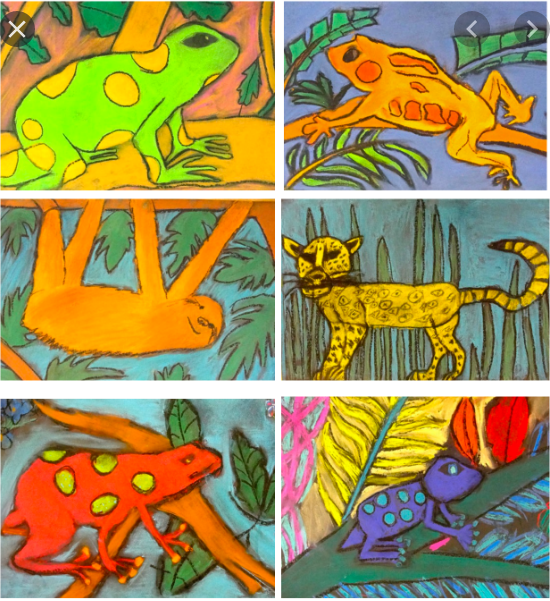 Friday Fun ChallengeNo challenge this week –school is finished.	